　札幌らしい交通環境学習とは、「MM※教育」に着目し、「交通」の中に存在する「社会的ジレンマ問題」を通じ、広く、環境意識や公共の精神を醸成することを目的としている。初等教育における学習教材として適することが、これまでの研究事例等で明らかとなっている。※「MM」とは、一人ひとりの移動（モビリティ）が、個人的にも社会的にも望ましい方向へ自発的に変化することを促すコミュニケーションを中心とした交通施策。■実施例［指導計画］●目標・トーリーやお客さんのために働く係の人の思いについて考え、お世話になっている人々に感謝の気持ちを表すことができる。●展開●本時で活用する資料1年生［道徳_でんしゃのトーリー］（札幌市立三角山小学校）実施校札幌市立三角山小学校札幌市立三角山小学校実施日201４年２月５日（水） ５校時201４年２月５日（水） ５校時201４年２月５日（水） ５校時201４年２月５日（水） ５校時科目/単元名科目/単元名道徳「でんしゃのトーリー」［１時間扱い］道徳「でんしゃのトーリー」［１時間扱い］道徳「でんしゃのトーリー」［１時間扱い］道徳「でんしゃのトーリー」［１時間扱い］指導者内藤　広大1.教材にかかわって①学習指導要領の位置づけ
［小学校学習指導要領解説　道徳編］●第２章　内容　〔第１学年及び第２学年〕　この段階においては、日常の指導などにおいて、身近で日ごろお世話になっている人々の存在に気付き、それらの人々の善意に感謝する気持ちを具体的な言葉に表し、行動に表す指導が求められる。その際、その人々が自分に寄せてくれた善意について考え、そのときに自分が感じた感謝の念について改めて考えることができるようにすることが大切である。②モビリティ・マネジメント教育の視点から本校の校区には、ＪＲや地下鉄の駅はない。バス路線はあるが学校のから少し離れた大きな道路まで行かなくてはならない。子どもたちからは、家族と出かけるときはほとんど自家用車やタクシーを利用しているという話をよく聞く。これらのことから、三角山地域において、バスや地下鉄などの公共交通機関が自分たちの身近なものであると考える子どもは少ないといえる。１年生で生活経験の浅い子どもたちには、今回の授業を通して私たちのまちには、様々な公共交通機関があって、それらは誰でも利用できるということに気付かせたい。まずどの子も公共交通について「知る」という機会を保障することが、低学年の子どもたちにおいては重要である。　また、副読本の読み取りやトーリーの乗車体験を通して、公共交通を支える整備員の存在も学習する。授業の中で整備員の方々はどうして毎日細かい点検をしているのかを考えることで、整備をしてくれる人々のおかげで私たち利用者の快適性や安全性が守られていることに気付くのである。授業の最後にはお客さんの視点から整備員に手紙を書く活動も取り入れる。今回の学習を通して、子どもたちが公共交通の種類やそれを支える人々の存在に気付くことにより、公共交通に関心を抱き自分も利用してみたいと思えることを期待している。③副読本の活用　道徳の副読本を読み取ることで電車を整備する人々の存在に気付き、この人々によって私たちの安全が守られていると実感する。１年生が公共交通の具体的なイメージをもつことができるよう、それぞれの写真資料を教師が作成し、掲示する。２. 本時の目標と学習展開	学 習 展 開学 習 展 開教師のかかわり　　　　　　　　　　　いろいろな乗り物があるよ○でんしゃのトーリーを読むトーリーを点検したり、きれいにしたりする人がいるよ○お客さんになって係の人たちに手紙を書くみんなの安全を守るために働いている人のことがわかったね。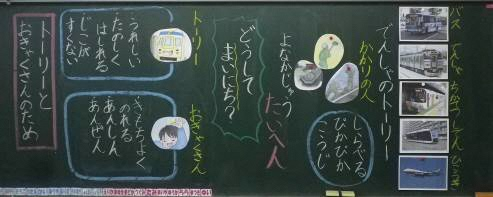 　　　　　　　　　　　いろいろな乗り物があるよ○でんしゃのトーリーを読むトーリーを点検したり、きれいにしたりする人がいるよ○お客さんになって係の人たちに手紙を書くみんなの安全を守るために働いている人のことがわかったね。○写真を提示し、イメージをもてるようにする。○整備されていないトーリーを提示し、副読本の記述に注目できるようにする。○係の人が行っていることに線を引かせ、副読本の読み取りを深めていく。○きれいに整備されたトーリーに乗る経験をさせ、お客さんの視点からも考えられるようにする。物語の登場人物になりきって、整備をしてくれる人々に感謝の手紙を書くことができる。３.本時で活用する資料３.本時で活用する資料３.本時で活用する資料３.本時で活用する資料札幌らしい交通環境学習2013